Теплосчетчик- регистратор ВЗЛЕТ  ТСР-Мисполнение ТСР-027(для предприятий нефтегазового комплекса и других отраслей промышленности)Основная комплектация:Присоединительная арматура:Дополнительная комплектация: *      – оформляется отдельной картой заказа**   - для монтажа ЭРСВ исполнения «сэндвич» в пластиковые и металлопластиковые трубопроводы DN 10 – DN 80Дополнительные услуги:Примечания:При заполнении карты заказа в прямоугольнике выбранной позиции ставится знак   Х  , значение параметра указывается в графе таблицы или прямоугольнике рядом с его наименованием Город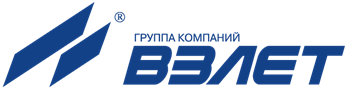 Россия, 198097, Санкт-Петербург, ул. Трефолева, 2БМконтакт- центр (бесплатный звонок) 	 8-800-333-888-7e-mail: 	 mail@vzljot.ruДокументация и программное обеспечение размещены на сайте www.vzljot.ruПлательщикРоссия, 198097, Санкт-Петербург, ул. Трефолева, 2БМконтакт- центр (бесплатный звонок) 	 8-800-333-888-7e-mail: 	 mail@vzljot.ruДокументация и программное обеспечение размещены на сайте www.vzljot.ruИНН / КПП  Россия, 198097, Санкт-Петербург, ул. Трефолева, 2БМконтакт- центр (бесплатный звонок) 	 8-800-333-888-7e-mail: 	 mail@vzljot.ruДокументация и программное обеспечение размещены на сайте www.vzljot.ruПолучательРоссия, 198097, Санкт-Петербург, ул. Трефолева, 2БМконтакт- центр (бесплатный звонок) 	 8-800-333-888-7e-mail: 	 mail@vzljot.ruДокументация и программное обеспечение размещены на сайте www.vzljot.ruПочтовый адресРоссия, 198097, Санкт-Петербург, ул. Трефолева, 2БМконтакт- центр (бесплатный звонок) 	 8-800-333-888-7e-mail: 	 mail@vzljot.ruДокументация и программное обеспечение размещены на сайте www.vzljot.ruРоссия, 198097, Санкт-Петербург, ул. Трефолева, 2БМконтакт- центр (бесплатный звонок) 	 8-800-333-888-7e-mail: 	 mail@vzljot.ruДокументация и программное обеспечение размещены на сайте www.vzljot.ruРоссия, 198097, Санкт-Петербург, ул. Трефолева, 2БМконтакт- центр (бесплатный звонок) 	 8-800-333-888-7e-mail: 	 mail@vzljot.ruДокументация и программное обеспечение размещены на сайте www.vzljot.ruтелефон, факсРоссия, 198097, Санкт-Петербург, ул. Трефолева, 2БМконтакт- центр (бесплатный звонок) 	 8-800-333-888-7e-mail: 	 mail@vzljot.ruДокументация и программное обеспечение размещены на сайте www.vzljot.ruДоставкасамовывозсамовывозЖ/ДЖ/ДАВИАРоссия, 198097, Санкт-Петербург, ул. Трефолева, 2БМконтакт- центр (бесплатный звонок) 	 8-800-333-888-7e-mail: 	 mail@vzljot.ruДокументация и программное обеспечение размещены на сайте www.vzljot.ruПеревозчикРоссия, 198097, Санкт-Петербург, ул. Трефолева, 2БМконтакт- центр (бесплатный звонок) 	 8-800-333-888-7e-mail: 	 mail@vzljot.ruДокументация и программное обеспечение размещены на сайте www.vzljot.ruПункт назначенияПункт назначенияРоссия, 198097, Санкт-Петербург, ул. Трефолева, 2БМконтакт- центр (бесплатный звонок) 	 8-800-333-888-7e-mail: 	 mail@vzljot.ruДокументация и программное обеспечение размещены на сайте www.vzljot.ruПредполагаемая дата оплатыПредполагаемая дата оплатыПредполагаемая дата оплатыПредполагаемая дата оплатыПредполагаемая дата оплатыРоссия, 198097, Санкт-Петербург, ул. Трефолева, 2БМконтакт- центр (бесплатный звонок) 	 8-800-333-888-7e-mail: 	 mail@vzljot.ruДокументация и программное обеспечение размещены на сайте www.vzljot.ruЗаявка №Дата готовности«»20      г.Заявка №от «» 20      г.Дата готовности«»20      г.Заявка №Дата готовностиКомплект однотипных приборов                        шт.Модуль Ethernet  Источник вторичного питания, шт.         15.24               30.24 длина кабеля, м Настройки:типовыетиповыепо заказуКомплектный паспорт№ каналаDN подводящего  трубопроводаканалы расходаканалы расходаканалы расходаканалы расходаканалы температурыканалы температурыканалы температурыканалы температурыканалы температурыканалы температурыканалы давленияканалы давления№ каналаDN подводящего  трубопроводаТип расходомера  ЭРСВ-540Л(Ф)В,  ЭРСВ-570Л(Ф)В,  УРСВ-1ххЦ*реверсивное исполнениеDNрасходомерадлина кабеля связи, м подобранные парыподобранные парыподобранные парыдлина погружнойчасти датчика, ммдлина кабеля связи, мтип штуцера(прямой,наклонный)Pмакс для ПД(1,0 или 1,6) МПадлина кабелясвязи, м№ каналаDN подводящего  трубопроводаТип расходомера  ЭРСВ-540Л(Ф)В,  ЭРСВ-570Л(Ф)В,  УРСВ-1ххЦ*реверсивное исполнениеDNрасходомерадлина кабеля связи, м пара 1пара 2пара 3длина погружнойчасти датчика, ммдлина кабеля связи, мтип штуцера(прямой,наклонный)Pмакс для ПД(1,0 или 1,6) МПадлина кабелясвязи, м1—23—4—5—6—№каналакомплект №1(фланцы, габаритный имитатор, крепеж, прокладки)комплект №2(комплект №1, прямолинейные участки, конфузоры, диффузоры)комплект №3(комплект №1 без имитатора)Комплект №4**(фланцевые прямолинейные участки с резьбой, габаритный имитатор, крепеж) Комплект №4**(фланцевые прямолинейные участки с резьбой, габаритный имитатор, крепеж) Взлет КПА*№каналакомплект №1(фланцы, габаритный имитатор, крепеж, прокладки)комплект №2(комплект №1, прямолинейные участки, конфузоры, диффузоры)комплект №3(комплект №1 без имитатора)Сталь Ст20Нержав. стальВзлет КПА*123456АСЕВ-040*АСДВ-020АССВ-030 *USB - RS-232/RS-485Взлет СП *адаптер сети Ethernetадаптер сети Ethernetсчитыватель архивных данныхсчитыватель архивных данныхадаптер сотовой связиадаптер сотовой связиадаптер сигналовадаптер сигналовпрограммный комплекспрограммный комплексПроектированиеМонтаж      Шеф-монтаж Пусконаладочные работыЛицо заполнившее карту(ФИО, должность)(подпись)Тел.e-mail: